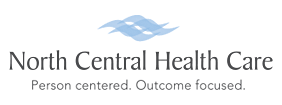 EMPLOYEE PAYROLL DEDUCTION AUTHORIZATION FORMUnited Way Donation to wear Jeans on Fridays for one yearEmployee Name:   __________________________Employee ID: 	____________________________Payroll Deduction: I authorize North Central Health Care (NCHC) to deduct $25.00 from my paycheck, dated _____________ for donation to United Way to wear jeans on Fridays.  I understand I will be invoiced for any balance remaining if the payroll deduction is insufficient to pay the total in full.Employee Signature:	____________________ Date: ___________ 